RESUMERAJNEET  B.Com, ACMA (AIR 23rd)Rajneet-392487@2freemail.com Seeking challenging assignments in Finance & Accounts Operation with an organization of repute.AN OVERVIEW Qualified Cost Accountant (All over India 23rd Rank Holder) with 8 Years’ experience in Statutory Audit, Financial Reporting, Budgeting, MIS, TDS and Finance & Accounts.Strong analytical & organizational abilities with adeptness in formulating accounting systems, preparing accounting records and financial statements.An effective leader with excellent communication, analytical, team building & relationship management skills.CORE COMPETENCIES Financial Planning & Operations, Accounting Functions, Taxation (TDS, Service Tax, GST, Other), MIS Reporting, Budgeting & Forecasting, Revenue Monitoring, Cost Controlling, Statutory Compliances, Audit Facilitation, Banking Activities: LC/BG, Business & Financial Analysis, Liaison & Coordination, Analytical Skills, FP&A, Ind AS, SAP, Tally, Advance Excel.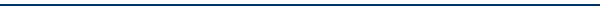 PROFESSIONAL EXPERIENCEDPS GHAZIABAD SOCIETY - CENTRAL OFFICE (SAKET DELHI)				SINCE MAY 2017 – JUNE2019Assistant Manager- F&A 	Supervising & Controlling Finance and account activities for all the Gurugram Entities.Preparation & finalization of yearly wise budgets for Schools. It includes preparation of budgeted P&L and budgeted cash flows.Variance Analysis – actual vs. budgets on a monthly basis.•      Performed general ledger analysis, account analysis, journal entries and multi bank reconciliations.Responsible for Financials B/S, P&L and CF.Oversee the accounts payable & accounts receivable activities.Responsible for Revenue generation and cost control. Managing Cash/Fund Flow on weekly basis.Responsible for Statutory Liabilities; TDS Etc.MIS and ReportingResponsible for procurement of material and services in line with budgetResponsible for maintaining & preparing monthly payroll processing.Responsible for Internal & Statutory AuditInter Unit, Inter Division and Inter Company Reconciliation.WFM PVT. LTD.   (GURUGRAM)							 SINCE JAN 2014 – APR 2017Assistant Manager - F&A Develop Financial Planning and formulate annual budget, ensuring funding of all activities, monitor expenditures against approval levels.Responsible for Financials B/S, P&L and CF.Responsible for Revenue generation and cost control. Managing Cash/Fund Flow on weekly basis.Responsible for Statutory Liabilities; TDS, Service Tax, etc.Responsible for procurement of material and services in line with budgetResponsible for Statutory AuditPreparation of Bank Reconciliation Statement.Monitoring AP & Ensure the timely payments of Creditors.Monitoring AR & Ensure the timely collections from Debtors.Managing contract negotiation with customers, finalization & supervising Monthly Maintenance Invoicing generation process activity for various customers.VAISHREE HOTEL PVT. LTD (GURUGRAM)						SINCE FEB 2012 – NOV 2013Senior Executive –F&A 		Responsible for maintaining Books of Accounts.Preparing Financials i.e. BS, P&L, CF.Preparing Bank Reconciliation.Supervising monthly bill generation process for various customersHandling Foreign Exchange dealingsPrepare MIS and financial analysis using various reports and presenting to Management on weekly/monthly/yearly basis.Responsible for Accounts Payable and Accounts Receivable.SODHISONS MECHANICAL WORKS PVT LTD (DELHI)					SINCE NOV 2010 – JAN 2012Executive - Accounts Responsible for maintaining Books of Accounts.Preparing Financials i.e. BS, P&L, CF.Preparing Bank Reconciliation.Supervising monthly bill generation process for various customersWorked on Accounts Software- Tally Responsible for Accounts Payable and Accounts Receivable.EDUCATIONICAI from The Institute of Cost Accountants of India (2010).B.Com from Bharti College (NCWEB), Delhi University (2009).IT SKILL SETMS-Excel and Power Point.SAP Tally-ERP PERSONAL DETAILSDate of Birth 		   	: 17th Mar 1989Marital Status	                     	: Single Languages known               	: English, Hindi, Panjabi